Tout, toute, tous, toutes 
Adjectif Tout + Nom masculin singulier Toute + nom féminin singulier Tous + nom masculin pluriel Toutes + nom féminin pluriel
Tout homme est mortel.
Tout le monde est là.
Toute la classe travaille.
Tous les élèves travaillent.
Toutes les filles travaillent. Tout est adjectif indéfini chaque ; n’importe lequel 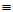 Tout est adjectif qualificatif entier.
Adverbe Tout très ; tout à fait. Tout + adjectif
Ils sont tout petits.
(très)Accord par euphonie si l’adjectif est féminin commençant par une consonne ou un « h » aspiré :Elle est toute blanche.
Elles sont toutes hérissées.

Pronom indéfini : Tout + verbe
Tout est bien qui finit bien
Tous travaillent.
Il a écrit à tous.

Nom : déterminant + Tout -------- > Nom
Le tout est d’essayer
Il veut le tout.

Tout + autre : Tout est adjectif s’il se rapporte au nom avec le sens de « n’importe quel »Toute autre solution n’est pas envisageable.Tout est adverbe s’il modifie l’adjectif « autre », avec le sens de «tout à fait »À toute autre compagnie, je préfère la tienne. 